R4.08.05「もっと地元で愉しもう！とやま観光キャンペーン」加盟店　募集要項１	キャンペーンについて　　（１）目 的新型コロナの影響により旅行需要が落ち込んでいる中、切れ目なく県民向け県内旅行を促進するため、県民の皆様を対象に「もっと地元で愉しもう！とやま観光キャンペーン」を実施します。（２）キャンペーンの概要① 名	称： もっと地元で愉しもう！とやま観光キャンペーン② 対 象 者：県内在住者（富山県民）、地域ブロック県（石川県、福井県、長野県、新潟県、岐阜県、　　　　　　 愛知県、三重県、静岡県）在住者③ 内	容：（宿泊割引）地元で泊まろう！県民割引キャンペーン(R3.7/1～R4.8/31) Ⓐ  富山県内旅行会社窓口でプレミアム宿泊券を販売・予約（8/31まで）県民及び近隣県民が県内宿泊施設及び旅行会社で利用可能なプレミアム宿泊券 2,000 円分を 1,000 円で旅行会社にて販売（購入枚数制限なし）。１人１泊当たり最大５枚（額面 10,000 円、実質 5,000 円割引）まで使用可能とする。Ⓑ　コンビニ店内の端末でプレミアム宿泊券を販売・予約（8/31まで）県民及び近隣県民が県内宿泊施設及び旅行会社で利用可能なプレミアム宿泊券 2,000 円分を1,000 円で県内コンビニエンスストアにて販売（購入枚数制限なし）。１人１泊当たり最大５枚（額面 10,000 円、実質 5,000 円割引）まで使用可能とする。　　　　　　　　　（日帰り旅行割引）地元で遊ぼう！県内日帰りツアーキャンペーン（ R3.7/1～R4.8/31）県民向け県内着地型旅行商品を定価から割り引かれた価格（５割引／割引上限5,000円）で販売（8/31まで）詳細はこちらをご覧ください。●VISIT富山県を利用、旅行会社にて直接販売https://www.pref.toyama.jp/140111/miryokukankou/zimoto030405.html（おみやげクーポン配布）地元で使おう！富山おみやげクーポン券キャンペーン(R3.7/1～R4.9/1)※8/31配布分まで上記「地元で泊まろう！県民割引キャンペーン」又は「地元で遊ぼう！県内日帰りツアーキャンペーン」の利用者に、旅行期間中に使用できる富山おみやげクーポン券を配布。※プレミアム宿泊券利用の場合、宿泊券利用２枚（4,000円）毎にクーポン券１枚（1,000円）配布。※日帰り旅行の場合、旅行代金（割引前）4,000円毎につき、クーポン券１枚（1,000円）配布。（３）地元で泊まろう！県民割引キャンペーン「旅行会社の店頭又はコンビニ店内の端末で販売のプレミアム宿泊券」について① 宿泊券の販売場所： 県内登録旅行会社県内コンビニエンスストア(セブンイレブン・ローソン・ファミリーマート)② 宿泊券の仕様： 額面2,000円/枚（販売価格1,000円/枚）※購入制限なし③ 利用対象： 「地元で泊まろう！県民割引キャンペーン」取扱施設として登録された富山県内の宿泊施設ならびに旅行会社④ 利用内容： Ⅰ.宿泊プラン（※）への支払いの際１人１泊 最大５枚（額面 10,000円）まで使用可能Ⅱ.「もっと愉しもう！宿泊プラン」においては、富山県民に限り１人１泊最大10枚(額面20,000円)まで使用可能（R4.7/31まで）R4.8/1以降は富山県民であっても1名1泊あたり利用上限は5枚とするⅢ.「とやま安心の宿」認証施設を利用する全ての宿泊商品においては、富山県民に限り１人１泊当たり最大10枚(額面20,000円)まで使用可能R4.8/1以降は富山県民であっても1名1泊あたり利用上限は5枚とする（※）8/1以降も「もっと愉しもう！宿泊プラン」と同内容のプラン(「宿泊+観光素材」の要件を満たすもの)は割引の対象となりますが、「もっと愉しもう！宿泊プラン」の名称のご使用は消費者が割引額を誤解する可能性もありますのでお控えください。Ⅳ.宿泊施設のみ対象：「デイユースプラン」においては、対象県民（富山・福井・石川・長野・岐阜・新潟・愛知・三重・静岡）に限り１人１泊最大5枚(額面10,000円)まで使用可能（8/31まで）（※）「デイユースプラン」とは、デイユースでの滞在（自施設での食事や日帰り入浴等）と観光素材がセットになっているプランを指します。ポイント還元や換金性の高い金券類をデイユースプランの内容に含む商品は、割引の対象外となります。⑤ 利用方法： 利用者は旅行会社の店頭又はコンビニ店内の端末で宿泊券を購入する。㋐旅行会社での利用キャンペーン登録旅行会社にて宿泊予約する。県民又は地域ブロック県民であることを証明する身分証明書等を確認して、本キャンペーン確認書に記入してもらい、宿泊券にて代金精算する。支払い完了後、富山おみやげクーポン券（宿泊券利用２枚〈4,000円〉毎にクーポン券１枚〈1,000円〉）を渡す。※1名1泊上限配布枚数：2枚㋑宿泊施設での利用利用者が電話・インターネット予約サイト等でキャンペーン登録宿泊施設に直接予約する。宿泊施設到着後、県民又は地域ブロック県民であることを証明する身分証明書等を確認して、本キャンペーン確認書を記入してもらい、宿泊券にて代金精算する。支払い完了後、富山おみやげクーポン券（宿泊券利用２枚〈4,000円〉毎にクーポン券１枚〈1,000円〉）を渡す。※1名1泊上限配布枚数：2枚　　　　　※インターネット予約サイトで予約の場合、現地支払いのみ対象とする。⑥ 利用制限：旅行会社販売のプレミアム宿泊券とコンビニプレミアム宿泊券の併用は可⑦ 利用期間：2022(R4).8/31 ※2022(R4).9/1 チェックアウトまで２	本キャンペーンの参加登録の条件について次の（１）から（５）までの全ての条件を満たす必要があります。（１）富山県内にある加盟店施設であること 。（２）関係法令等① 風俗営業等の規制及び業務の適正化等に関する法律」（昭和 23 年法律第 122 号）第２条第６ 項第４号に規定される施設ではないこと。② 「富山県暴力団排除条例」（平成 23 年県条例第 4号）を遵守すること。③ その他公序良俗に反しないこと。上記、関係法令等の登録条件に反する事実が判明した場合は、登録を取り消すことがありますのでご注意ください。（３）国の「ＧｏＴｏトラベル」の登録事業者参画要件及び「小売業の店舗における新型コロナウイルス感染症 感染拡大予防ガイドライン」（日本小売業協会）を遵守していること。　　※本キャンペーンは国の「ＧｏＴｏトラベル」に参画（登録申請）しない場合も参加することができますが、新型コロナウイルス対策を徹底していただくために、同様の要件の遵守をお願いします。（４）関係書類を、宿泊した日から起算して5年後の年度末まで保管すること。（保管期間5年間）（５）富山おみやげクーポン券について適正な取扱いができること。① 富山おみやげクーポン券利用者に対して、クーポン券利用に必要な説明を実施できること。② 富山おみやげクーポン券利用時に適正な精算ができること。３	キャンペーンへの登録申請方法についてR3.5月10日～R3.6月30日の「地元で愉しもう！とやま観光キャンペーン（第１弾）」、R3.7月1日～R4.8月31日の「もっと地元で愉しもう！とやま観光キャンペーン(第２弾)」に登録済みの事業者様で、参画をキャンセルされる場合は、事務局（076-443-2737）までご連絡をお願い致します。新規で参画を希望される事業者様は、次の書類を提出してください。地元で愉しもう！とやま観光キャンペーン＜第２弾＞加盟店登録申請書※別途加盟店申請書と加盟誓約事項の提出が必要です。HPよりダウンロードしてください※通帳の口座情報が記載されたページのコピーも必要ですので合わせてご用意ください４	精算について次の書類を郵送でお送りください。（１）換金専用事務局へ、次の①～②の書類を郵送で提出してください。（郵送到着期日は下記スケジュールを参照）富山おみやげクーポン券（換金用片〈大〉）換金用伝票（様式第５号）上記、提出書類２点を専用の換金用封筒に封入し、換金専用事務局宛に送付。※あくまで目安です《注意》 ご利用が集中した場合は、精算が１サイクル遅れることがございます。　　　　 予め余裕をもってご送付下さい。　　　　 ご入金額に異議がある場合は、入金日から、2週間以内に限って承ります。※10月5日までにすべての支払いを完了させる必要があります。上記スケジュールへのご協力をお願いいたします。（２）加盟店様から送付された書類内容に不備や疑義がなければ、請求者の指定口座に代金を振り込むこととします。万が一、虚偽の精算などの悪質な事例が発生した場合には、法的措置をとらせていただきますので、くれぐれも適切な対応をお願い申し上げます。【参考：キャンペーンイメージ】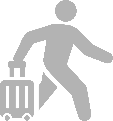 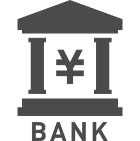 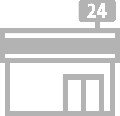 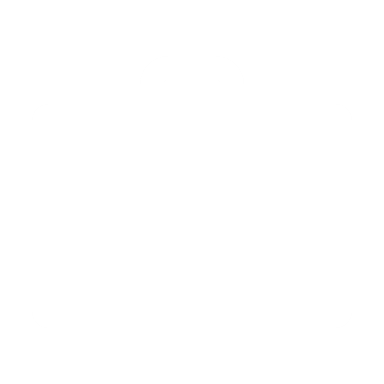 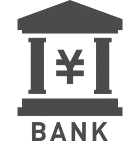 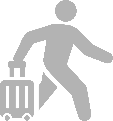 郵送請求到着期日振込予定日① 2022年  6月11日(土)～2022年　7月11日(月)到着分まで2022年　8月　8日(月)② 2022年  7月12日(火)～2022年　7月25日(月)到着分まで2022年　8月18日(木)③ 2022年　7月26日(火)～2022年　8月10日(水)到着分まで2022年　9月　2日(金)④ 2022年　8月11日(木)～2022年　9月12日(月)到着分まで2022年10月　5日(水)